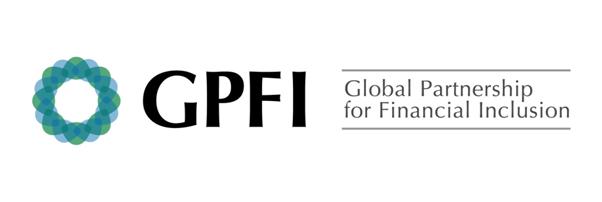 Global Standard-Setting Bodies and Financial Inclusion: The Evolving Landscape 2nd edition of the GPFI White PaperDraft Consultation DocumentDeadline for comments: 29 January 2016, 15:00 GMT timeComments to be sent to mvalenzuela@worldbank.orgOrganisation/Reviewer:  _______________________________Section &Page numberCommentResolutionExecutive SummaryExecutive SummaryExecutive SummaryExecutive SummaryPart I. The Evolving LandscapePart I. The Evolving LandscapePart I. The Evolving LandscapePart I. The Evolving LandscapeA. Financial Inclusion: Defining the ObjectiveA. Financial Inclusion: Defining the ObjectiveA. Financial Inclusion: Defining the ObjectiveA. Financial Inclusion: Defining the ObjectiveB. The G20, the GPFI, the SSBs, the World Bank Group, IMF, and Financial InclusionB. The G20, the GPFI, the SSBs, the World Bank Group, IMF, and Financial InclusionB. The G20, the GPFI, the SSBs, the World Bank Group, IMF, and Financial InclusionB. The G20, the GPFI, the SSBs, the World Bank Group, IMF, and Financial InclusionC. Greater Recognition of Three High-Level Themes C. Greater Recognition of Three High-Level Themes C. Greater Recognition of Three High-Level Themes C. Greater Recognition of Three High-Level Themes D. Proportionality and the Linkages among Financial Inclusion, Stability, Integrity, and Consumer ProtectionD. Proportionality and the Linkages among Financial Inclusion, Stability, Integrity, and Consumer ProtectionD. Proportionality and the Linkages among Financial Inclusion, Stability, Integrity, and Consumer ProtectionD. Proportionality and the Linkages among Financial Inclusion, Stability, Integrity, and Consumer ProtectionE. Digital Financial Inclusion: Increasing the Stakes, and the Opportunities, for Collaboration among SSBsE. Digital Financial Inclusion: Increasing the Stakes, and the Opportunities, for Collaboration among SSBsE. Digital Financial Inclusion: Increasing the Stakes, and the Opportunities, for Collaboration among SSBsE. Digital Financial Inclusion: Increasing the Stakes, and the Opportunities, for Collaboration among SSBsF. Progress in Numbers, but Old and New Challenges Accompany New Opportunities: a Call For New CollaborationF. Progress in Numbers, but Old and New Challenges Accompany New Opportunities: a Call For New CollaborationF. Progress in Numbers, but Old and New Challenges Accompany New Opportunities: a Call For New CollaborationF. Progress in Numbers, but Old and New Challenges Accompany New Opportunities: a Call For New CollaborationPart II. Financial Inclusion and the work of the Standard- Setting BodiesPart II. Financial Inclusion and the work of the Standard- Setting BodiesPart II. Financial Inclusion and the work of the Standard- Setting BodiesPart II. Financial Inclusion and the work of the Standard- Setting BodiesA. Financial Stability BoardA. Financial Stability BoardA. Financial Stability BoardA. Financial Stability BoardB. Basel Committee on Banking SupervisionB. Basel Committee on Banking SupervisionB. Basel Committee on Banking SupervisionB. Basel Committee on Banking SupervisionC. Committee on Payments and Market InfrastructuresC. Committee on Payments and Market InfrastructuresC. Committee on Payments and Market InfrastructuresC. Committee on Payments and Market InfrastructuresD. Financial Action Task ForceD. Financial Action Task ForceD. Financial Action Task ForceD. Financial Action Task ForceE. International Association of Deposit InsurersE. International Association of Deposit InsurersE. International Association of Deposit InsurersE. International Association of Deposit InsurersF. International Association of Insurance SupervisorsF. International Association of Insurance SupervisorsF. International Association of Insurance SupervisorsF. International Association of Insurance SupervisorsG. International Organization of Securities CommissionsG. International Organization of Securities CommissionsG. International Organization of Securities CommissionsG. International Organization of Securities CommissionsPart III. Evolving Topics of Relevance to Multiple Standard- Setting BodiesPart III. Evolving Topics of Relevance to Multiple Standard- Setting BodiesPart III. Evolving Topics of Relevance to Multiple Standard- Setting BodiesPart III. Evolving Topics of Relevance to Multiple Standard- Setting BodiesA. Digital Financial Inclusion – Opportunities and RisksA. Digital Financial Inclusion – Opportunities and RisksA. Digital Financial Inclusion – Opportunities and RisksA. Digital Financial Inclusion – Opportunities and RisksB. Frontiers in Inclusive Financial Consumer ProtectionB. Frontiers in Inclusive Financial Consumer ProtectionB. Frontiers in Inclusive Financial Consumer ProtectionB. Frontiers in Inclusive Financial Consumer ProtectionC. Competition and InteroperabilityC. Competition and InteroperabilityC. Competition and InteroperabilityC. Competition and InteroperabilityD. Customer Identity and PrivacyD. Customer Identity and PrivacyD. Customer Identity and PrivacyD. Customer Identity and PrivacyE. Crowd-funding – Bypassing Traditional Financial IntermediariesE. Crowd-funding – Bypassing Traditional Financial IntermediariesE. Crowd-funding – Bypassing Traditional Financial IntermediariesE. Crowd-funding – Bypassing Traditional Financial IntermediariesF. De-Risking and Financial ExclusionF. De-Risking and Financial ExclusionF. De-Risking and Financial ExclusionF. De-Risking and Financial ExclusionG. Emerging Issues in Supervision and Financial InclusionG. Emerging Issues in Supervision and Financial InclusionG. Emerging Issues in Supervision and Financial InclusionG. Emerging Issues in Supervision and Financial InclusionPart IV. Financial Inclusion and Financial Sector AssessmentsPart IV. Financial Inclusion and Financial Sector AssessmentsPart IV. Financial Inclusion and Financial Sector AssessmentsPart IV. Financial Inclusion and Financial Sector AssessmentsA. SSB Compliance Assessments and Financial InclusionA. SSB Compliance Assessments and Financial InclusionA. SSB Compliance Assessments and Financial InclusionA. SSB Compliance Assessments and Financial InclusionB. Financial Sector Assessment Program and Financial InclusionB. Financial Sector Assessment Program and Financial InclusionB. Financial Sector Assessment Program and Financial InclusionB. Financial Sector Assessment Program and Financial InclusionPart V. Observations and RecommendationsPart V. Observations and RecommendationsPart V. Observations and RecommendationsPart V. Observations and RecommendationsA. General Observations and RecommendationsA. General Observations and RecommendationsA. General Observations and RecommendationsA. General Observations and RecommendationsB. Observations and Recommendations on Evolving Topics of Relevance to Multiple Standard-Setting BodiesB. Observations and Recommendations on Evolving Topics of Relevance to Multiple Standard-Setting BodiesB. Observations and Recommendations on Evolving Topics of Relevance to Multiple Standard-Setting BodiesB. Observations and Recommendations on Evolving Topics of Relevance to Multiple Standard-Setting BodiesC. Observations and Recommendations on Financial Sector AssessmentsC. Observations and Recommendations on Financial Sector AssessmentsC. Observations and Recommendations on Financial Sector AssessmentsC. Observations and Recommendations on Financial Sector Assessments